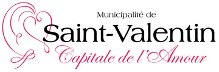 Communiqué de presse
  Voilà! Une nouvelle façon de communiquer avec 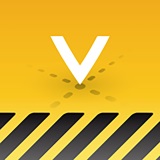 Municipalité de Saint-ValentinMunicipalité, le 10 juin 2015 – C’est avec une immense fierté que la municipalité de Saint-Valentin, lance aujourd’hui une nouvelle application pour ses citoyens : Voilà! Cette nouvelle application permet à nos citoyens de signaler un problème non urgent dans la municipalité. Que ce soit un nid-de-poule, un lampadaire brisé ou un graffiti, Voilà! permet au citoyen de participer à la résolution de problème dans sa municipalité. L’application est maintenant disponible sur Apple Store et Google Play et permet de localiser, photographier et signaler un problème d’une façon instantanée.Cette simple application permet donc aux citoyens d’améliorer leur environnement et leur  communauté en communiquant directement nous. Plus il y a de signalements, plus nous recevrons des notifications et pourrons prioriser le bon de travail et la réparation des problèmes le plus rapidement possible. À l’aide de la géolocalisation, le citoyen peut cibler un bris ou simplement inscrire une adresse civique à proximité du problème. Ensuite, le citoyen doit sélectionner la nature du problème, ajouter une description et prendre une photo. Finalement, Voilà! achemine la demande à la municipalité. Le citoyen peut même se promener partout au Québec et utiliser Voilà! peu importe la municipalité où il se trouve.Que ce soit un problème d’égout, un panneau de signalisation brisé ou autre situation, aidez-nous à répertorier les problèmes afin que nous puissions prioriser nos interventions. Plus il y a d’utilisateurs de Voilà!, plus notre communauté sera prise en main. Pour plus d’informations : visitez www.appvoila.com et vous saurez tout sur l’application Voilà!. L’application est disponible gratuitement au Québec pour les utilisateurs iOS et Android.
Voilà! est développée par PG Solutions www.pgsolutions.com, un développeur de solutions logicielles qui s’adresse principalement au marché municipal québécois.- 30 -